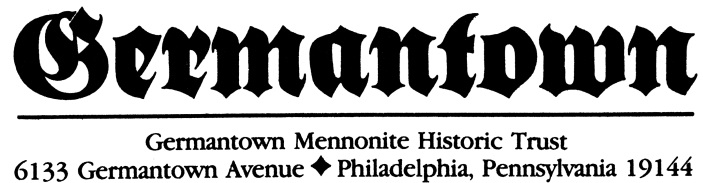 Public Transportation/SEPTA DirectionsOur street address is 6121 Germantown Avenue, Philadelphia PA 19144.Our office phone is (215) 843-0943.
We are located on the east side of Germantown Avenue between Herman and Pastorius Streets (just west of Walnut Lane), across from the Germantown branch of the Settlement Music School. 
Public Transportation DirectionsVia SEPTA Regional Rail - Chestnut Hill West from Center City to Tulpehocken StationNote:  purchase your Zone 2 ticket from an agent or machine in Center City in order to avoid additional fees that may apply if you purchase your ticket from the conductor on the train.  Detailed fare information may be found at http://www.septa.org/fares/Board the westbound Chestnut Hill West Regional Rail train at any of the Center City stops (Suburban Station, Market East, 30th Street Stations).  View detailed schedule information at  http://www.septa.org/schedules/rail/index.html  Exit the train at the Tulpehocken Station.Walk straight uphill away from the train station toward Wayne Avenue.  Cross Wayne and walk three blocks to the intersection of Germantown Avenue.Cross the intersection at Germantown Avenue and turn right.  Cross Pastorius Street, and the Meetinghouse will be on your left just past the large stone building on the corner of Pastorius.  Look for the dark green sign that says “Historic Germantown Mennonite Meetinghouse.”  Enter through the wrought iron gate.Via SEPTA BusThe Route 23 and XH busses both stop half a block from the Meetinghouse, at the corner of Germantown Avenue and Walnut Lane.  View detailed route and schedule information here.  http://www.septa.org/schedules/bus/index.htmlFrom the corner of Germantown and Walnut Lane, walk uphill on Germantown Avenue for half a block.  The Meetinghouse will be on the north side of the street, just past the “T” intersection where Herman Street dead-ends at Germantown Avenue.  Look for the wrought iron fence and the sign that says “Historic Germantown Mennonite Meetinghouse.”  Enter through the wrought iron gate.